Aloe Vera FreedomLiberté de mouvement dans chaque moment de votre vie Composants :88 % de Gel d’Aloe Vera barbadensis miller pur sans aloïneHydrolysat de collagèneSulfate de chondroïtineSulfate de glucosamineVitamine EAction sur le corps :Apporte au systéme locomoteur de précieuses substances nutritives.Et renfocre le tissu conjonctif, le cartillage et les cellules osseuses.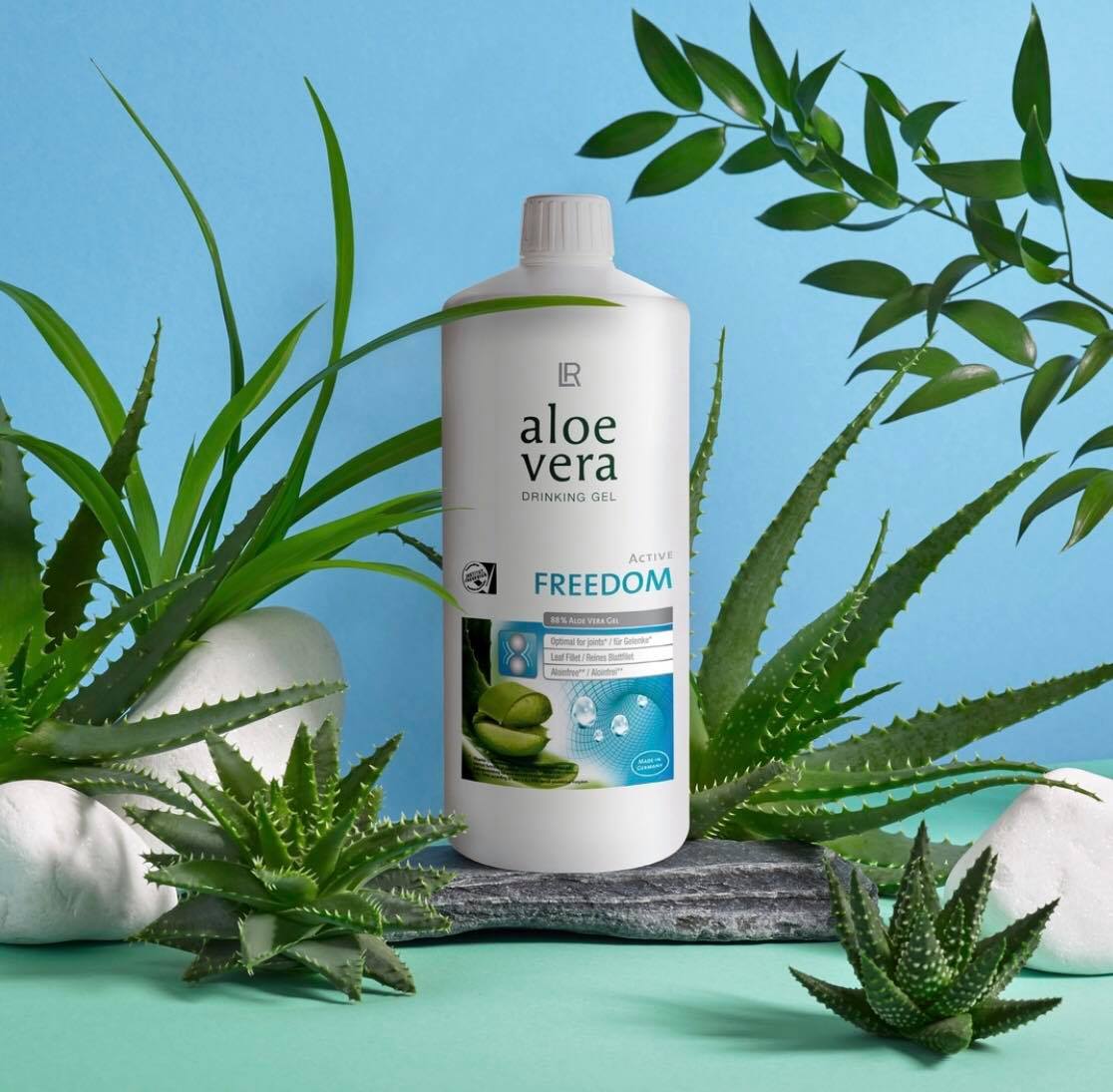 Mind Master La performance pour chaque situation.Composants : 36 % de Gel d’Aloe Vera barbadensis miller Concentré de jus de raisinExtrait de Thé VertResvératrol provenant d’extrait de renouée Chlorophylle provenant d’extraits de plantes Vitamine E, B1, B9, B12, et coenzyme Q10Action sur le corps :Stimule le métabolisme dans toutes les cellules du corps, réduit le risque de maladies cardiovasculaires.  A un effet anti-inflammatoire et antioxydant, protège les vaisseaux sanguins de la calcification.  Anti stresse et aide à la concentration. 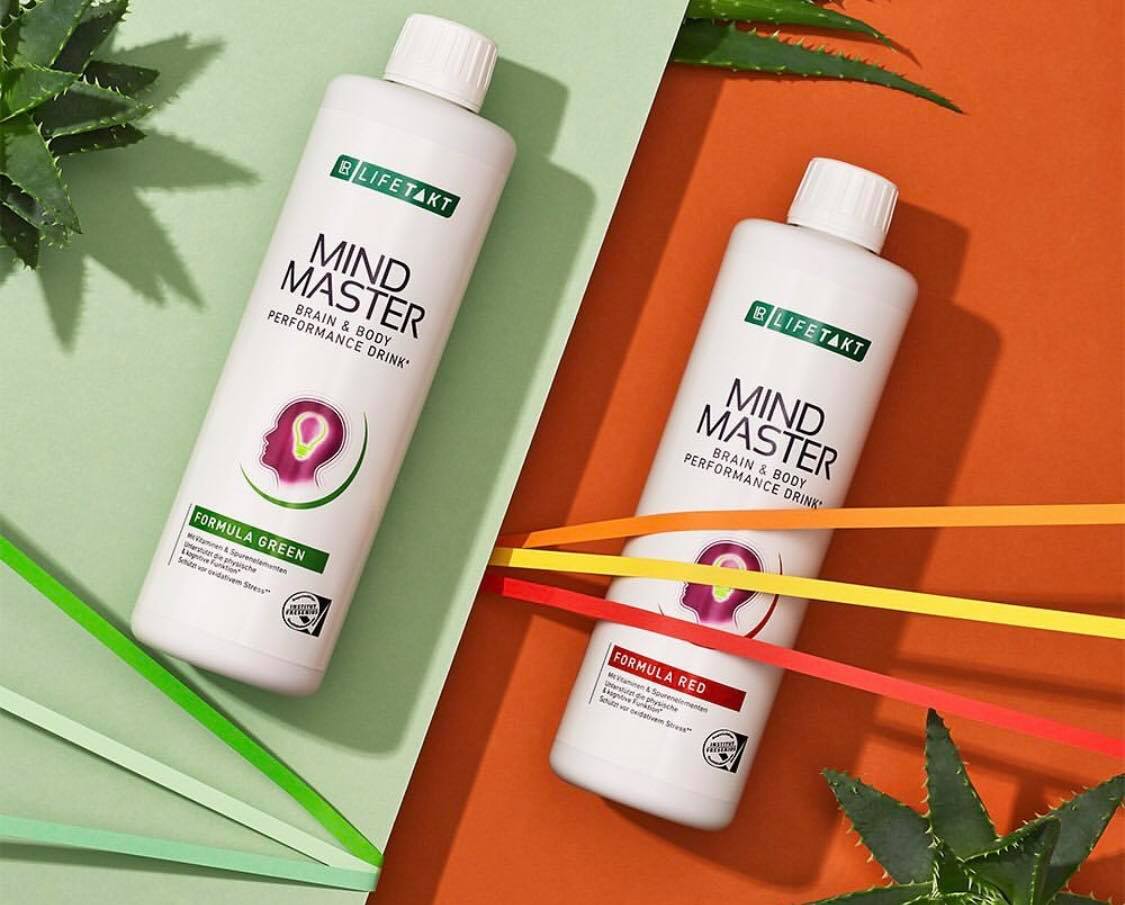 Mind Master ExtrêmeRegain d’énergie rapide pour la performance mentale et physique. Composants : 80 mg de caféine, de Guarana Extrait de Thé Vert Poudre d’Aloe Vera Vitamine D, E, B1, B6, B12, C, et Coenzyme Q10Action sur le corps : Protection contre le stress oxydatif, plus de performance mentale grâce aux vitamines B3, couvre 100% des besoins quotidiens en vitamine D et E. Et la vitamine C soutient votre système immunitaire. 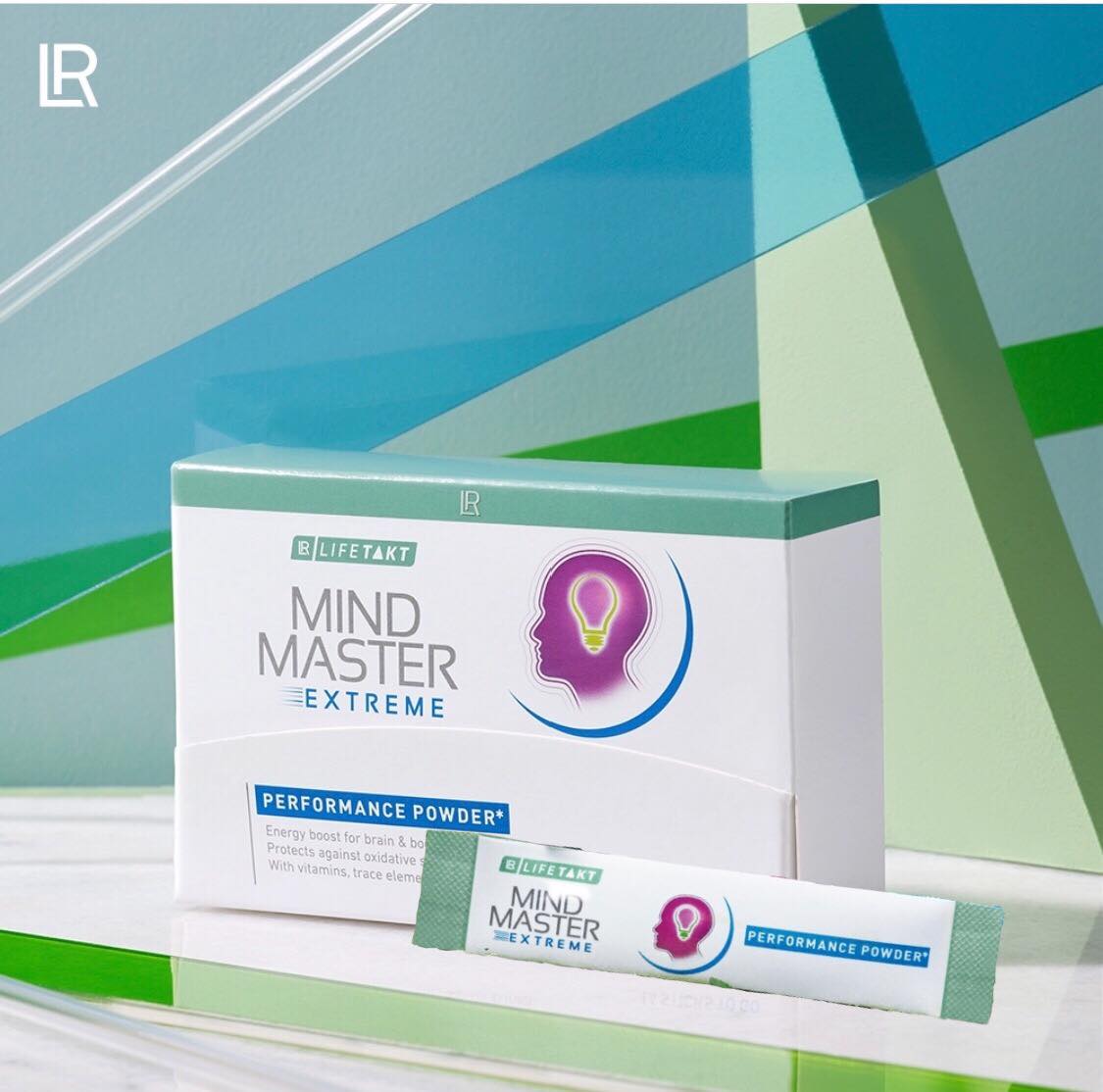 Thermo LotionLotion chauffante pour soigner les contractures musculaires. Composants : 45% de gel d’Aloe Vera et huiles essentiels naturellesHuile d’eucalyptusAction sur le corps : Favorise la circulation sanguine, le muscle se détend et assouplit la peau. Stimule la circulation des tissus.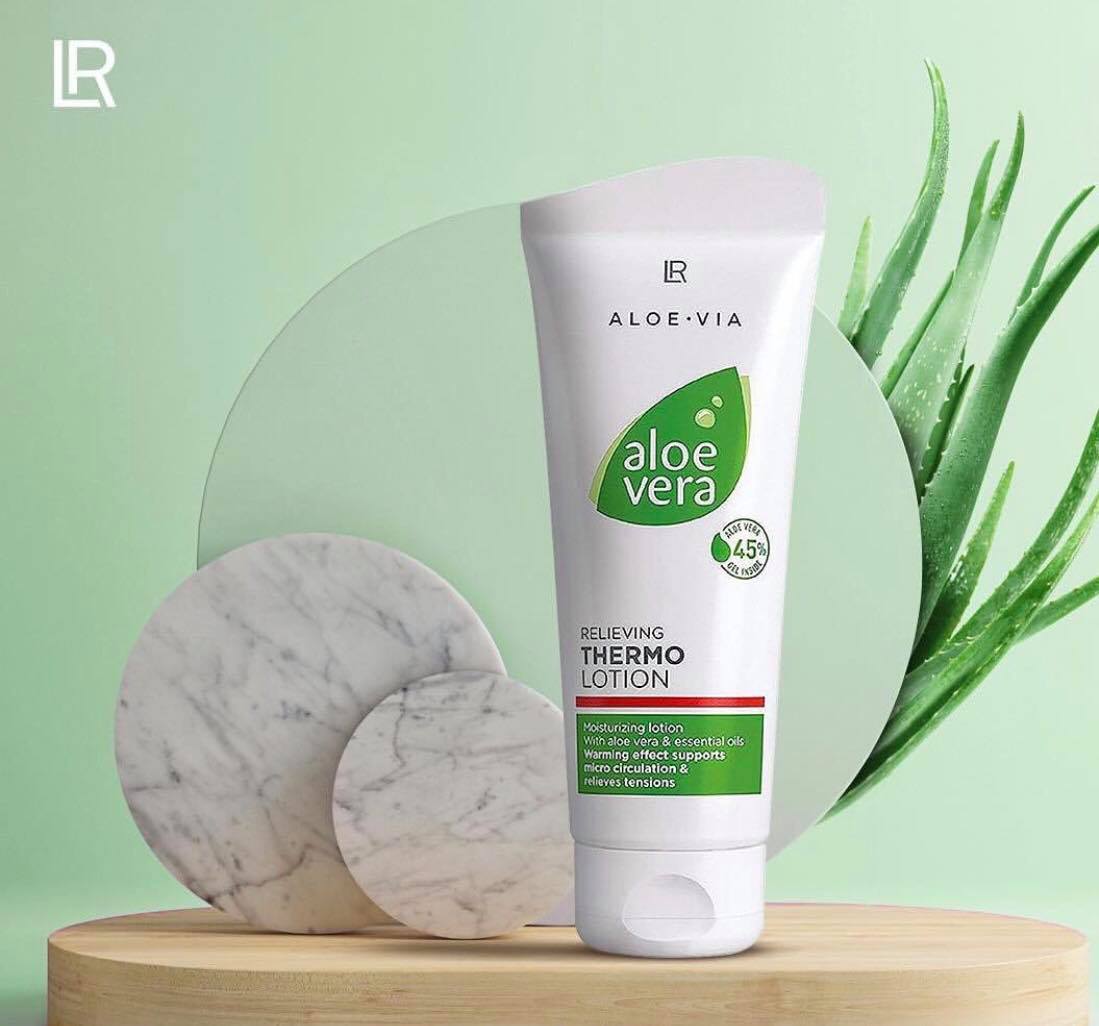 MSM Body GelPour les articulations fatiguées et les sportifs. Composants : 60% de Gel D’Aloe Vera Extrait feuilles de raisin d’oursExtrait écorce de Saule Action sur le corps :Régénère les articulations ainsi que les muscles, il rafraîchit et apaise. 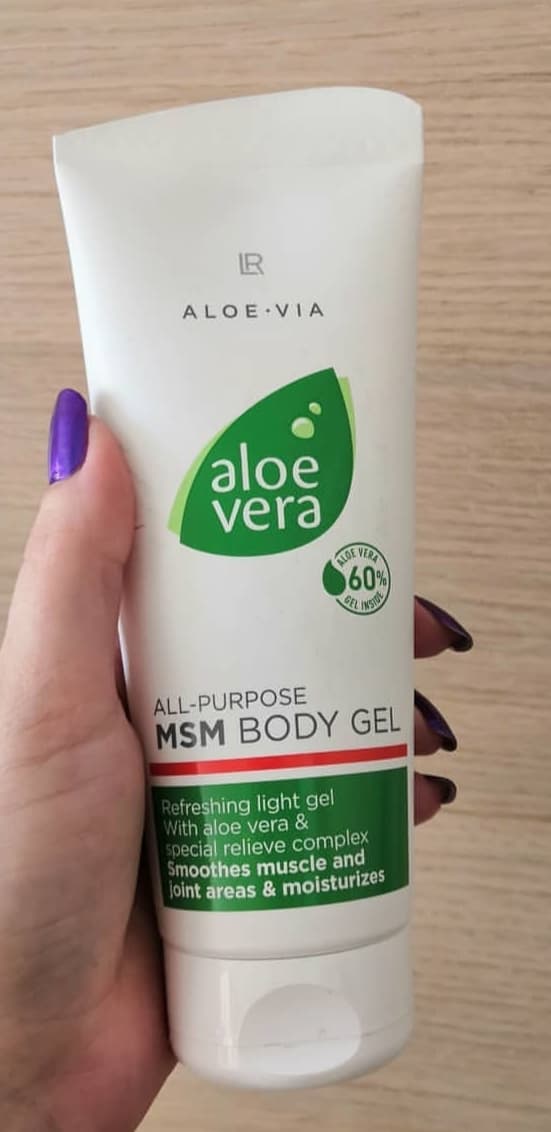 